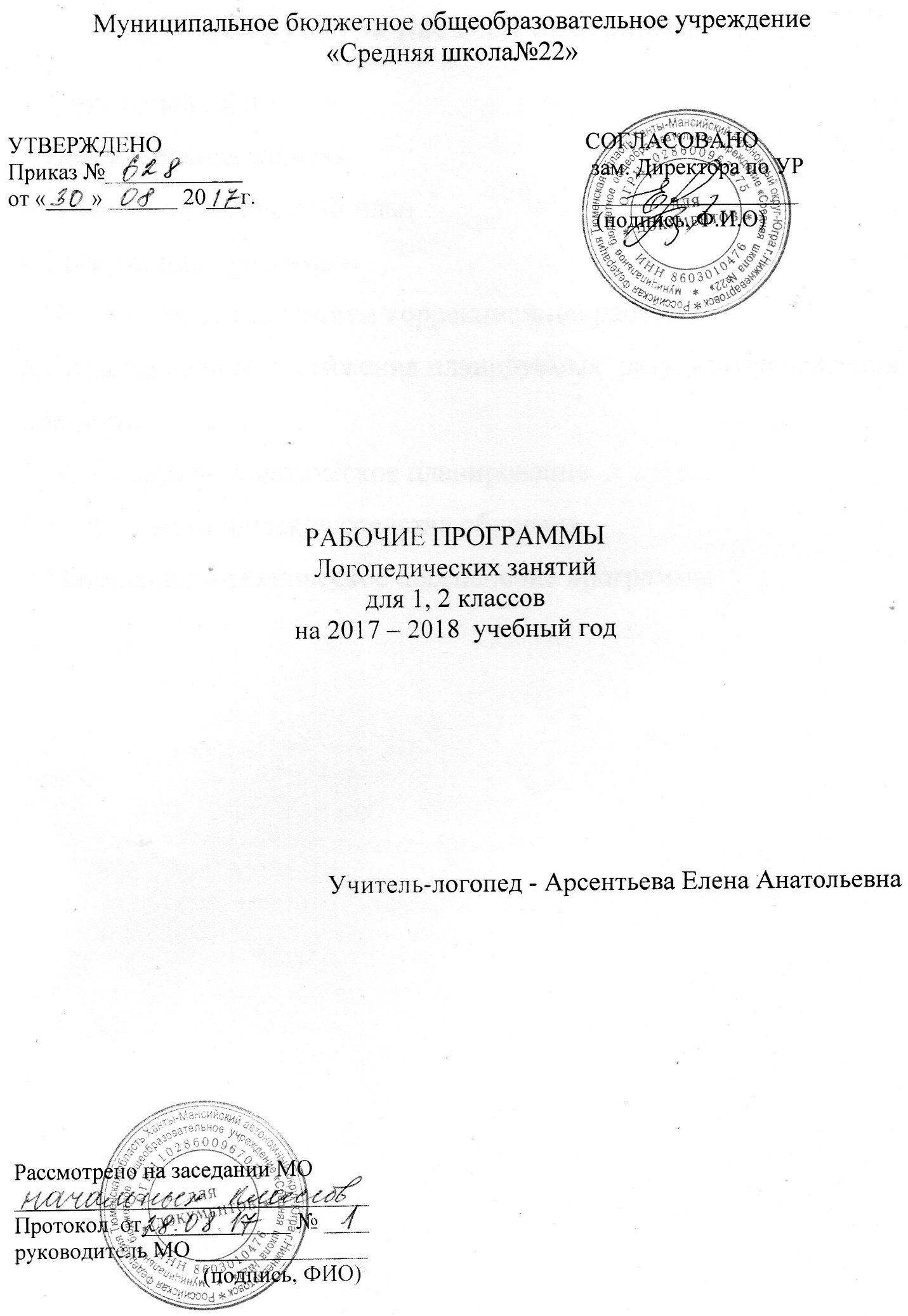 Структура рабочей программы1. Титульный лист2.Пояснительная записка3. Учебно-тематический план 4.Содержание программы5.Планируемые результаты коррекционной работы6.Сисиема оценки достижения планируемых  результатов освоения предмета7. Календарно- тематическое планирование8.Учебно-методические средства обучения9.Материально-техническое обеспечение программыПОЯСНИТЕЛЬНАЯ ЗАПИСКА Программа коррекционных занятий разработана на основе: нормативных  документов,   используемых для составления рабочей программы:1. Федеральный Закон «Об образовании в Российской Федерации» (от 29.12.2012 №273-ФЗ). 2. Федеральный государственный образовательный стандарт начального общего образования. Утвержден приказом Министерства образования и науки Российской Федерации от  06 октября . № 373, Приказ Минобрнауки России № 19707 от 04 февраля . «О внесении изменений в ФГОС начального общего образования». Раздел 3. п.19.5.3. Основная  образовательная программа  начального общего образования МБОУ «СШ № 22».4. Учебный план МБОУ «СШ №22»  на 2016-2017 учебный год.5. Авторские методические разработки: О.Н. Яворская «Логопедическая программа коррекции сложной дисграфии», Л.Н.  Ефименкова «Коррекция устной и письменной речи учащихся начальных классов», Н.И. Садовникова «Нарушения письменной речи и их преодоление у младших школьников».6.Требования к оснащению образовательного процесса в соответствии с содержательным наполнением учебных предметов федерального государственного образовательного  стандарта НОО.  Федеральный государственный образовательный стандарт начального образования определяет систему новых требований к структуре, результатам, условиям реализации основной образовательной программы. В рамках ФГОС НОО логопедическое сопровождение предполагает системно-деятельностный подход, который заключается в комплексной диагностике учащихся начальной школы, осуществлении коррекционно-развивающей работы с учащимися, имеющими нарушения устной и письменной речи, консультирование родителей обучающихся, педагогов, самих детей, участие в профилактически-просветительской работе.В последнее время стал очевиден факт снижения речевого развития детей, поступающих в школу. В педагогической практике часто приходится сталкиваться с детьми, у которых есть ошибки в звукопроизношении, недостаточно сформирован фонематический слух, бедный словарный запас. Всё это приводит к стойким ошибкам при письме. Эти дети требуют особого внимания и специальной коррекционной работы.   Программа логопедических занятий направлена на создание условий для эффективной реализации и освоения учащимися вторых классов основной образовательной программы начального общего образования.              Цель курса: предупреждение и устранение имеющихся у детей нарушений письменной речи, обусловленной общим недоразвитием речи или неярко выраженным общим недоразвитием  речи. В процессе работы решаются следующие задачи:Совершенствование  полноценных фонематических процессов.Совершенствование навыков анализа и синтеза, звуко-слогового  состава  слова.Формирование грамматического строя речи путем овладения грамматическими категориями существительных, прилагательных, глаголов, связью слов в предложении.Формирование связной речи путем составления и распространения предложений, составление пересказа и рассказа, овладение навыками работы с текстом.Развитие и совершенствование познавательной деятельности.Формирование полноценных учебных умений.Развитие  коммуникативных умений и навыков. Коррекционно-развивающая деятельность строится на основе следующих  принципов обеспечения логопедической работы:учет механизмов нарушения речи (этиопатогенетический принцип);воздействие на все стороны речи (принцип системного подхода);опора на сохранное звено. Преодолевая речевое расстройство, специалист сначала опирается на то, что осталось более сохранным, и лишь потом, постепенно подключает нарушенное звено к активной деятельности;учет закономерностей нормального хода речевого развития. В овладении языковыми нормами имеются свои алгоритмы, которые необходимо учитывать.учёт индивидуальных особенностей;взаимодействие (сотрудничество) с родителями. Роль родителей в устранении речевой проблемы – одна из ведущих;систематичность и взаимосвязь учебного материала, его конкретность и доступность, постепенность, концентрическое наращивание информации, по всем направлениям работы, что позволяет ребенку опираться на уже имеющиеся у него знания и умения.Организация занятий:По программе коррекционного курса с детьми 2-х  общеобразовательных классов  логопедом  проводятся  регулярные групповые занятия 2 раза в неделю по 40 минут. Такая длительность занятий способствует закреплению необходимых навыков не вызывая утомления.  Группы комплектуются с учетом возраста,  логопедического диагноза, клинической формы заболеваний. Предельная наполняемость групп обучающихся, имеющих нарушения в развитии устной и письменной речи.            Коррекционный курс состоит из одного этапа. Сложность и объем материала изменяется при переходе от одной темы к другой в зависимости от вида и глубины речевого нарушения.Перспективный план работы составляется на основании результатов обследования  детей,  имеющих различную структуру и глубину  речевого нарушения. Количество часов, планируемых на отработку каждой темы, зависит от состава учащихся  конкретной группыНа втором  этапе  коррекционно – развивающей работы   проводится обучения детей с речевыми нарушениями, обучающимися во втором  классе, с 16 сентября по 14 мая. Тематический план коррекционной работы с группой учащихся,  имеющих нарушения письменной речи на фоне ОНР, НОНР  Содержание коррекционной программыГласные – согласные звуки, буквы (2 часа)                                                               Гласные и согласные звуки (способы образования).В результате коррекционной работы  по теме «Гласные – согласные звуки» дети  научаться различать гласные, согласные звуки по способу образования, определять количество, место гласных, согласных в словах.Звукобуквенный анализ и синтез слов. (5часов)                                   Проведение звукобуквенного анализа и синтеза слов разной слоговой структуры.В результате коррекционной работы  по теме «Звукобуквенный анализ и синтез слов» дети научатся:- выделять на слух гласные и согласные звуки;- подбирать слова с заданным звуком;- определять количество звуков, букв, в слове;- определять место звука, последовательность звуков в слове. Дифференциация гласных  I, II ряда, «Обозначение мягкости согласных на письме гласными  II ряда»  (11 часов).                                                    Гласные I, II ряда. Способы образования гласных, их сходства и отличия. Твердые и мягкие согласные. Обозначение мягкости согласных на письме при помощи гласных второго ряда.                                                                                                                               В результате коррекционной работы  по теме « Дифференциация  гласных I, II ряда»,  «Обозначение мягкости согласных на письме гласными  II ряда»  дети научатся:- определять количество, место гласных в словах  - различать гласные I, II ряда                                                                                     - соотносить звук и букву в разных позициях  - различать твердые и мягкие согласные  - обозначать мягкость согласных на письме гласными  II ряда - слушать,  анализировать звучащее словоСлоговой анализ и синтез слов.  (4часа)                                                                     Слог, деление слов на слоги, выделение ударного слога.                                                         слогообразующая роль гласных.В результате коррекционной работы  по теме «Слоговой анализ и синтез слов» дети научаться:- делить слова на слоги с опорой на гласные  - составлять слова из слогов                                                                                            - выделять ударный слогОбозначение мягкости согласных на письме буквой ь знак (2 часа) Твердые и мягкие согласные. Обозначение мягкости согласных на письме при помощи  смягчающего мягкого знака.В результате коррекционной работы  по теме «Обозначение мягкости согласных на письме» дети научатся:- различать твердые и мягкие согласные- обозначать мягкость согласных на письме при помощи  смягчающего мягкого знака  - слушать,  анализировать звучащее словоРазделительный  мягкий знак.  Дифференциация Ь знака и разделительного Ь знака.  (3 часа)Функции мягкого и разделительного мягких знаков. В результате коррекционной работы  по теме  «Разделительный  мягкий знак.  Дифференциация Ь знака и разделительного Ь знака» дети научатся различать и правильно использовать на письме смягчающий и разделительные мягкие знакиЗвонкие  и глухие согласные звуки. Оглушение звонких согласных в середине, в конце слова. (12 часов)                                                                  Звонкие и глухие согласные (способы образования, сходство и различие) Написание слов со звонкими согласными в слабых позициях.                                                                                                                                                                                                                В результате коррекционной работы  по теме «Звонкие  и глухие согласные звуки. Оглушение звонких согласных в середине, в конце слова» дети научатся:- различать звонкие и глухие согласные устно и на письме- определять  их сходства и различия- определять звонкий согласный в слабой позицииДифференциация согласных фонем, имеющих акустико-артикуляционное сходство. (7 часов)Способы образования, согласных  имеющих акустико-артикуляционное сходство. Сходство и различие. Написание слов с согласными, имеющими акустико-артикуляционное сходство.В результате коррекционной работы  по теме «Дифференциация согласных фонем, имеющих акустико-артикуляционное сходство» дети научатся:- различать  данные согласные устно и на письме- определять  их сходства и различия.Дифференциация букв, имеющих кинетическое сходство.  (3 часа) Буквы, имеющие,  кинетическое сходство  В результате работы по теме «Дифференциация букв, имеющих кинетическое сходство» дети научатся различать  и правильно использовать на письме буквы, имеющих кинетическое сходство. Предлоги (4 часа)В результате работы по теме «Предлоги» дети научатсяПространственное значение предлогов. Написание предлогов со словами.В результате работы по теме «Предлоги» дети научатся:- правильно употреблять предлоги с учетом их пространственного значения- раздельному написанию предлогов со словамиСлово.  Предложение. (5 часов)Понятие о слове, предложении, виды предложений по цели высказывания. Текст как целостная языковая единица. Определение границ предложения. В результате работы по теме «Слово. Предложение» дети научатся:- сравнивать и различать сочетания звуков, не обозначающих слово;-различать слова, обозначающие предмет, действие предмета, признак предмета- различать предложения, разные по цели высказывания- делить сплошной текст на отдельные предложения- определять последовательность предложений в тексте- определять границы предложения.Планируемые результаты коррекционной работыПри проведении коррекционной работы по преодолению дисграфии у второклассников создаются условия для достижения следующих личностных результатов:Освоение социальной роли обучающегося, развитие мотивов учебной деятельности.Формирование эстетических потребностей, ценностей, чувств.Развитие этических чувств, доброжелательности, понимания и сопереживания.Развитие навыков сотрудничества с взрослыми и сверстниками в коррекционном процессе и других социальных ситуациях.Метапредметных результатов:	Овладение способностью планировать предстоящую    деятельность.Умение осуществлять контроль над своей деятельностью. Овладение способностью работать в определенном темпе (быстро и  качественно писать, проводить анализ, сравнение, сопоставление)Способность применять новые знания в новых ситуациях.Умение владеть вербальными средствами общения в целях четкого восприятия, удержания и выполнения учебной задачи. Умение владеть вербальными средствами общения в целях четкого восприятия, удержания и выполнения учебной задачи. Предметных (коррекционных) результатов:Понимание обучающимися того, что язык представляет собой основное средство человеческого общения.Сформированность позитивного отношения к правильной устной и письменной речи.Умение дифференцировать фонемы с опорой на речеслуховой, речедвигательный, зрительный анализаторы.Умение проводить звукобуквенный, слоговой анализ и синтез.Овладение учебными действиями с языковыми единицами. Умение использовать знания для решения познавательных, практических, коммуникативных задач.Система оценки коррекционной работыОценка эффективности коррекционной работы и определение уровня форсированности речевых процессов осуществляется путем проведения  диагностики (контроля). Виды и формы контроля:(инструктивное письмо Минобразования РФ от 14.12.2002г., №2 «Об организации логопедического пункта общеобразовательного учреждения)Вводный контроль: обследование письменной речи учащихся 2 – х классов 14.09.2016Для выявления навыков сформированности письма проводится слуховой диктант,  Промежуточный контроль:обследование письма учащихся 2- х классов 30.12.2016Промежуточное обследование проводится в форме слухового диктанта.Итоговый  контроль:-обследование письма учащихся 2- х классов 15.05.2017- обследование устной речи с 16.05.2017 - 30.05.17Итоговое обследование проводится в устной форме, в письменной форме (работа с деформированным тексом, слуховой диктант).Учебно-методическое обеспечение курса1.Бакулина Г.А. Интеллектуальное развитие младших школьников на уроках русского языка. М., 2001. 2. Бессонова Т.П., Грибова О.Е., Дидактический материал по обследованию речи детей. М., 1997. 3. Бетенькова Н.М., Фонин Д.С., Конкурс грамотеев. М., 19954. Волина В., Учимся играя. М.,1994.                        5. Выготский Л.С. Педагогическая психология  /Под ред,/ В.В. Давыдова., 1996.6. Городилова В.И., Кудрявцева М.З. «Чтение и письмо»С-П.,19977.ЕлецкаяО.В.  Организация логопедической работы в школе, М.,20058. ЕфименковаЛ.Н.. Организация и методы коррекционной работы логопеда на школьномлогопункте.9. Ефименкова Л.Н. Коррекция устной и письменной речи учащихся начальных классов М., 1991.10.Иваненко С.Ф.  Формирование навыков чтения у детей при тяжелых нарушениях речи. М., 1987.11.Кобзарева Л.Г. Система упражнений по коррекции письма и чтения детей  с ОНР. Воронеж 2003.12.Лалаева Р. И. Логопедическая работа в коррекционных классах М.199813.Лалаева Р. И Нарушения чтения. С-П.,1998.14. Мали Л.Д. Речевое развитие младших школьников. Пенза199815. Мещерекова Н.П., Зубович Е.В., Коррекция письменной речи. Волгоград 2009  16.ПарамоновЛ.Г. Говори и пиши правильно. Аквариум 199617.ПарамоновЛ.Г. Предупреждение и устранение дисграфии у детей.С-П.,200118.Русецкая М.Н. Нарушение чтения у младших школьников С-П.,200719.СадовниковаН.И. Нарушения письменной речи и их преодоление у младших школьников. М.,199720.Узорова О.В. «Быстрое обучению чтению» М.,199721.Узорова О.В., Нефедова Е.А. Практическое пособие по развитию речи М.,1997 22.Цейтлин С.Н «Речевые ошибки и их предупреждение С-П.,1997 23.Ястребова  А.В. Коррекция недостатков речи  у учащихся общеобразовательных школ. М.,1997Материально-техническое обеспечение коррекционного процессаПечатные пособияТаблица прописных и заглавных буквНастенная касса буквНастенная слоговая таблицаНаборы сюжетных, предметных картинокСловариНаглядный материал для обследования устной, письменной речиТехнические средства обученияКлассная доска Магнитная доскаПерсональный компьютер с принтеромАудиомагнитофонМультимедийный проекторОборудование кабинетаУченические столы двухместные с комплектов стульевСтол учительскийШкафы для хранения дидактического материала, пособий, методической литературыНастенное зеркало 50*100 см. для индивидуальной работыНабор логопедических зондовПЕРСПЕКТИВНО-ТЕМАТИЧЕСКИЙ  ПЛАН КОРРЕКЦИОННОЙ  РАБОТЫС  ГРУППОЙ  УЧАЩИХСЯ,  ИМЕЮЩИХ  НАРУШЕНИЕ ПИСЬМА НА ФОНЕ ОНР (П ЭТАП ) 2 классКоррекционные    группы Предельная наполняемостьОбщее недоразвитие речи   (ОНР)До 4- х человекНеярко выраженное общее недоразвитее речи  (НОНР)До 5 - человекФонетико – фонематическое недоразвитие речи (ФФН)До 6 - человекНарушение чтения и письма на фоне  (ОНР)До 4 – х человекНарушение чтения и письма на фоне  (НОНР)До 5 - человекНарушение чтения и письма на фоне  (ФФН, ФН)До 6 - человекЗаикание До 4 – х человекНарушение   звукопроизношения От 1 – до 3 – х человек№ п/пНаименование разделов и темВсего часов1.Гласные – согласные звуки.22.Звукобуквенный анализ и синтез слов53.Дифференциация гласных I  и  II ряда. Обозначение мягкости согласных гласными II ряда.114.Слоговой состав слова.45.Обозначение мягкости согласных на письме буквой ь знак.26. Разделительный  мягкий знак.27.Дифференциация Ь знака и разделительного Ь знака.18. Дифференциация звонких и глухих согласных. Оглушение звонких согласных.129.Дифференциация согласных фонем, имеющих акустико-артикуляционное сходство.710.Дифференциация букв, имеющих кинетическое сходство.311.Предлоги.412Слово. Предложение.5Итого:Итого:58№ Тематический блок. Тема занятияТематический блок. Тема занятияКалендарные сроки, группаКалендарные сроки, группаКалендарные сроки, группаКалендарные сроки, группаКалендарные сроки, группаКалендарные сроки, группаОсновные виды деятельности учащихсяОсновные виды деятельности учащихсяПланируемые результатыПланируемые результатыПланируемые результатыПланируемые результатыПланируемые результатыПланируемые результатыПланируемые результаты№ Тематический блок. Тема занятияТематический блок. Тема занятияПланПланФактГруппаГруппаГруппаОсновные виды деятельности учащихсяОсновные виды деятельности учащихсяЛичностныеЛичностныеМетапредметныеМетапредметныеМетапредметныеПредметныеПредметныеЗвуки и буквы звуки и буквы.Звуки и буквы звуки и буквы.Звуки и буквы звуки и буквы.Звуки и буквы звуки и буквы.Звуки и буквы звуки и буквы.Звуки и буквы звуки и буквы.Звуки и буквы звуки и буквы.Звуки и буквы звуки и буквы.Звуки и буквы звуки и буквы.Звуки и буквы звуки и буквы.Звуки и буквы звуки и буквы.Звуки и буквы звуки и буквы.Звуки и буквы звуки и буквы.Звуки и буквы звуки и буквы.Звуки и буквы звуки и буквы.Звуки и буквы звуки и буквы.Звуки и буквы звуки и буквы.Звуки и буквы звуки и буквы.1Звуки и буквы. Гласные и согласные.Звуки и буквы. Гласные и согласные.20.0920.09№5№51.Уточнение артикуляционных укладов гласных и согласных  звуков, их сходство и различие.2.Соотношение звука с буквой. 3.Графическое изображение букв, различение и узнавание букв, которые соотносятся с их звуковым значением.  1.Уточнение артикуляционных укладов гласных и согласных  звуков, их сходство и различие.2.Соотношение звука с буквой. 3.Графическое изображение букв, различение и узнавание букв, которые соотносятся с их звуковым значением.  Восприятие языка как средства и условия общения.Восприятие языка как средства и условия общения.Умение слушать учителя-логопеда, понимать и выполнять инструкцииУмение слушать учителя-логопеда, понимать и выполнять инструкцииУмение слушать учителя-логопеда, понимать и выполнять инструкцииУметь различать, выделять гласные, согласные из слов, уметь соотносить их со звуками.Уметь различать, выделять гласные, согласные из слов, уметь соотносить их со звуками.2Сопоставление гласных и согласных.Сопоставление гласных и согласных.22.0922.09№5№51. Дифференциация гласных и согласных звуков, букв.2.Определение  количества, места гласных, согласных в слове. 3.Изменение слов путем замены, перестановки, добавления, изъятия гласных, согласных букв.1. Дифференциация гласных и согласных звуков, букв.2.Определение  количества, места гласных, согласных в слове. 3.Изменение слов путем замены, перестановки, добавления, изъятия гласных, согласных букв.Восприятие языка как средства и условия общения.Восприятие языка как средства и условия общения.Умение слушать учителя-логопеда, понимать и выполнять инструкцииУмение слушать учителя-логопеда, понимать и выполнять инструкцииУмение слушать учителя-логопеда, понимать и выполнять инструкцииУметь различать, выделять гласные, согласные из слов, уметь соотносить их со звуками.Уметь различать, выделять гласные, согласные из слов, уметь соотносить их со звуками.Звуко-буквенный анализ и синтез слов.Звуко-буквенный анализ и синтез слов.Звуко-буквенный анализ и синтез слов.Звуко-буквенный анализ и синтез слов.Звуко-буквенный анализ и синтез слов.Звуко-буквенный анализ и синтез слов.Звуко-буквенный анализ и синтез слов.Звуко-буквенный анализ и синтез слов.Звуко-буквенный анализ и синтез слов.Звуко-буквенный анализ и синтез слов.Звуко-буквенный анализ и синтез слов.Звуко-буквенный анализ и синтез слов.Звуко-буквенный анализ и синтез слов.Звуко-буквенный анализ и синтез слов.Звуко-буквенный анализ и синтез слов.Звуко-буквенный анализ и синтез слов.Звуко-буквенный анализ и синтез слов.Звуко-буквенный анализ и синтез слов.3Звуко – буквенный состав слова.Звуко – буквенный состав слова.27.0927.09№5№5Определение  количества, места гласных, согласных  в слове, место звука («соседей»  звука), их последовательность. Определение  количества, места гласных, согласных  в слове, место звука («соседей»  звука), их последовательность. Принятие и освоение социальной роли обучающегосяПринятие и освоение социальной роли обучающегосяУмение понять и принять учебную задачу.Умение понять и принять учебную задачу.Умение понять и принять учебную задачу.Уметь определять количество звуков и букв в слове,  их место.Уметь определять количество звуков и букв в слове,  их место.4Звуко – буквенный анализ и синтез.Звуко – буквенный анализ и синтез.29.0929.09№5№51.Определение количества звуков (букв) в слове, место звука («соседей»  звука), их последовательность.2.Изменение слова путем замены звуков  (букв), перестановки, добавления, изъятия.3.Составление из звуков (букв) слова. 1.Определение количества звуков (букв) в слове, место звука («соседей»  звука), их последовательность.2.Изменение слова путем замены звуков  (букв), перестановки, добавления, изъятия.3.Составление из звуков (букв) слова. Принятие и освоение социальной роли обучающегося.Принятие и освоение социальной роли обучающегося.Умение работать в определенном темпе.Умение работать в определенном темпе.Умение работать в определенном темпе.Уметь проводить звукобуквенный анализ и синтез слов.Уметь проводить звукобуквенный анализ и синтез слов.5.Звуко – буквенный анализ и синтез.Звуко – буквенный анализ и синтез.04.1004.10№5№51.Определение количества звуков (букв) в слове, место звука («соседей»  звука), их последовательность.2.Изменение слова путем замены звуков  (букв), перестановки, добавления, изъятия.3.Составление из звуков (букв) слова. 1.Определение количества звуков (букв) в слове, место звука («соседей»  звука), их последовательность.2.Изменение слова путем замены звуков  (букв), перестановки, добавления, изъятия.3.Составление из звуков (букв) слова. Развитие мотивов учебной деятельности, формирование личностного смысла учения.Развитие мотивов учебной деятельности, формирование личностного смысла учения.Умение целенаправленно  и последовательно выполнять учебные действия. Умение целенаправленно  и последовательно выполнять учебные действия. Умение целенаправленно  и последовательно выполнять учебные действия. Уметь проводить звукобуквенный анализ и синтез слов.Уметь проводить звукобуквенный анализ и синтез слов.6.Звуко – буквенный анализ и синтез.Звуко – буквенный анализ и синтез.06.1006.10№5№51.Определение количества звуков (букв) в слове, место звука («соседей»  звука), их последовательность.2.Изменение слова путем замены звуков  (букв), перестановки, добавления, изъятия.3.Составление из звуков (букв) слова.1.Определение количества звуков (букв) в слове, место звука («соседей»  звука), их последовательность.2.Изменение слова путем замены звуков  (букв), перестановки, добавления, изъятия.3.Составление из звуков (букв) слова.Развитие мотивов учебной деятельности, формирование личностного смысла учения.Развитие мотивов учебной деятельности, формирование личностного смысла учения.Учить давать ответы на вопросы в точном соответствии с инструкцией, заданием;Учить отвечать с адекватным использованием усвоенной терминологииУчить давать ответы на вопросы в точном соответствии с инструкцией, заданием;Учить отвечать с адекватным использованием усвоенной терминологииУчить давать ответы на вопросы в точном соответствии с инструкцией, заданием;Учить отвечать с адекватным использованием усвоенной терминологииУметь проводить звукобуквенный анализ и синтез словУметь проводить звукобуквенный анализ и синтез слов7.Звуко – буквенный анализ и синтез.Звуко – буквенный анализ и синтез.11.1011.10№5№51.Определение количества звуков (букв) в слове, место звука («соседей»  звука), их последовательность.2.Изменение слова путем замены звуков  (букв), перестановки, добавления, изъятия.3.Составление из звуков (букв) слова.1.Определение количества звуков (букв) в слове, место звука («соседей»  звука), их последовательность.2.Изменение слова путем замены звуков  (букв), перестановки, добавления, изъятия.3.Составление из звуков (букв) слова.Развитие мотивов учебной деятельности, формирование личностного смысла учения.Развитие мотивов учебной деятельности, формирование личностного смысла учения.Учить отвечать с адекватным использованием усвоенной терминологииУчить отвечать с адекватным использованием усвоенной терминологииУчить отвечать с адекватным использованием усвоенной терминологииУметь проводить звукобуквенный анализ и синтез словУметь проводить звукобуквенный анализ и синтез словСлоговой анализ и синтез слов.Слоговой анализ и синтез слов.Слоговой анализ и синтез слов.Слоговой анализ и синтез слов.Слоговой анализ и синтез слов.Слоговой анализ и синтез слов.Слоговой анализ и синтез слов.Слоговой анализ и синтез слов.Слоговой анализ и синтез слов.Слоговой анализ и синтез слов.Слоговой анализ и синтез слов.Слоговой анализ и синтез слов.Слоговой анализ и синтез слов.Слоговой анализ и синтез слов.Слоговой анализ и синтез слов.Слоговой анализ и синтез слов.Слоговой анализ и синтез слов.Слоговой анализ и синтез слов.8Слоговой состав слова, понятие слогаСлогообразующая роль гласных.Слоговой состав слова, понятие слогаСлогообразующая роль гласных.№5№51.Соотношение количества слогов и гласных в слове.2.Деление слов на слоги, опираясь на гласные.1.Соотношение количества слогов и гласных в слове.2.Деление слов на слоги, опираясь на гласные.Развитие этических чувств, доброжелательности, эмоционально-нравственной отзывчивости.Развитие этических чувств, доброжелательности, эмоционально-нравственной отзывчивости.Определение основной и второстепенной информации.Определение основной и второстепенной информации.Определение основной и второстепенной информации.Уметь делить слова на слоги с опорой на гласные.Уметь делить слова на слоги с опорой на гласные.9Слоговой состав слова, понятие слогаСлогообразующая роль гласных.Слоговой состав слова, понятие слогаСлогообразующая роль гласных.№5№51.Деление слов на слоги, опираясь на гласные.2.Деление слов на слоги при стечении согласных, опираясь на ритмический рисунок слова, с учетом морфологического состава. 1.Деление слов на слоги, опираясь на гласные.2.Деление слов на слоги при стечении согласных, опираясь на ритмический рисунок слова, с учетом морфологического состава. Развитие понимания, сопереживания чувствам других людей.Развитие понимания, сопереживания чувствам других людей.Свободно владеть вербальными средствами общения.Свободно владеть вербальными средствами общения.Свободно владеть вербальными средствами общения.Уметь делить слова на слоги с опорой на гласные.Уметь делить слова на слоги с опорой на гласные.10Слоговой состав слова, понятие слогаСлогообразующая роль гласных.Слоговой состав слова, понятие слогаСлогообразующая роль гласных.№5№51.Деление слов на слоги при стечении согласных, опираясь на ритмический рисунок слова, с учетом морфологического состава. 2.Составление слов из слогов, изменение слов путем добавления или удаления слогов; анализ и синтез путем перестановки слогов.3. Выделение ударного слога.1.Деление слов на слоги при стечении согласных, опираясь на ритмический рисунок слова, с учетом морфологического состава. 2.Составление слов из слогов, изменение слов путем добавления или удаления слогов; анализ и синтез путем перестановки слогов.3. Выделение ударного слога.Развитие понимания, сопереживания чувствам других людей.Развитие понимания, сопереживания чувствам других людей.Планировать собственную деятельность, осуществлять контроль за своей деятельностьюПланировать собственную деятельность, осуществлять контроль за своей деятельностьюПланировать собственную деятельность, осуществлять контроль за своей деятельностьюУметь делить слова на слоги разной слоговой структуры. Уметь составлять слова из слогов.Уметь делить слова на слоги разной слоговой структуры. Уметь составлять слова из слогов.11Слоговой состав слова, понятие слогаСлогообразующая роль гласных.Слоговой состав слова, понятие слогаСлогообразующая роль гласных.№5№51.Составление слов из слогов, изменение слов путем добавления или удаления слогов; анализ и синтез путем перестановки слогов.2. Выделение ударного слога1.Составление слов из слогов, изменение слов путем добавления или удаления слогов; анализ и синтез путем перестановки слогов.2. Выделение ударного слогаРазвитие этических чувств, доброжелательности, эмоционально-нравственной отзывчивости.Развитие этических чувств, доброжелательности, эмоционально-нравственной отзывчивости.Определение основной и второстепенной информации.Определение основной и второстепенной информации.Определение основной и второстепенной информации.Уметь делить слова на слоги с опорой на гласные.Уметь делить слова на слоги с опорой на гласные.12Слоговой состав слова, понятие слогаСлогообразующая роль гласных.Слоговой состав слова, понятие слогаСлогообразующая роль гласных.№5№51.Составление слов из слогов, изменение слов путем добавления или удаления слогов; анализ и синтез слов  путем перестановки слогов.2. Выделение ударного слога.1.Составление слов из слогов, изменение слов путем добавления или удаления слогов; анализ и синтез слов  путем перестановки слогов.2. Выделение ударного слога.Развитие мотивов учебной деятельности, формирование личностного смысла учения.Развитие мотивов учебной деятельности, формирование личностного смысла учения.Целенаправленно выполнять учебные действия.Целенаправленно выполнять учебные действия.Целенаправленно выполнять учебные действия.Уметь составлять слова из слогов.Уметь выделять ударный слог.Уметь составлять слова из слогов.Уметь выделять ударный слог.Дифференциация гласных  I, II ряда. Обозначение мягкости согласных на письме гласными  II ряда. Дифференциация гласных  I, II ряда. Обозначение мягкости согласных на письме гласными  II ряда. Дифференциация гласных  I, II ряда. Обозначение мягкости согласных на письме гласными  II ряда. Дифференциация гласных  I, II ряда. Обозначение мягкости согласных на письме гласными  II ряда. Дифференциация гласных  I, II ряда. Обозначение мягкости согласных на письме гласными  II ряда. Дифференциация гласных  I, II ряда. Обозначение мягкости согласных на письме гласными  II ряда. Дифференциация гласных  I, II ряда. Обозначение мягкости согласных на письме гласными  II ряда. Дифференциация гласных  I, II ряда. Обозначение мягкости согласных на письме гласными  II ряда. Дифференциация гласных  I, II ряда. Обозначение мягкости согласных на письме гласными  II ряда. Дифференциация гласных  I, II ряда. Обозначение мягкости согласных на письме гласными  II ряда. Дифференциация гласных  I, II ряда. Обозначение мягкости согласных на письме гласными  II ряда. Дифференциация гласных  I, II ряда. Обозначение мягкости согласных на письме гласными  II ряда. Дифференциация гласных  I, II ряда. Обозначение мягкости согласных на письме гласными  II ряда. Дифференциация гласных  I, II ряда. Обозначение мягкости согласных на письме гласными  II ряда. Дифференциация гласных  I, II ряда. Обозначение мягкости согласных на письме гласными  II ряда. Дифференциация гласных  I, II ряда. Обозначение мягкости согласных на письме гласными  II ряда. Дифференциация гласных  I, II ряда. Обозначение мягкости согласных на письме гласными  II ряда. Дифференциация гласных  I, II ряда. Обозначение мягкости согласных на письме гласными  II ряда. 13Дифференциация гласных I  и  II рядаЫ – И.Дифференциация гласных I  и  II рядаЫ – И.Дифференциация гласных I  и  II рядаЫ – И.13.10№5№51.Образование гласных второго ряда2. Выделение гласных второго ряда.3.Соотношение звуков и букв в разных позициях.1.Образование гласных второго ряда2. Выделение гласных второго ряда.3.Соотношение звуков и букв в разных позициях.Формирование эстетических потребностей, ценностей и чувств.Формирование эстетических потребностей, ценностей и чувств.Использование речевых средств для решения коммуникативных и познавательных задачИспользование речевых средств для решения коммуникативных и познавательных задачИспользование речевых средств для решения коммуникативных и познавательных задачЗнать о способе образования гласных второго ряда. Уметь различать гласные Ы – И.14Обозначение мягкости согласных буквой И. Обозначение мягкости согласных буквой И. Обозначение мягкости согласных буквой И. 14.10№5№5Обозначение мягкости согласных на письме гласной  буквой И.Обозначение мягкости согласных на письме гласной  буквой И.Формирование эстетических потребностей, ценностей и чувств.Формирование эстетических потребностей, ценностей и чувств.Обозначать мягкость согласного буквой И 15. Различие на письме гласных I  и  II рядаА –Я.  Различие на письме гласных I  и  II рядаА –Я.  Различие на письме гласных I  и  II рядаА –Я. 19.10№5№51. Сравнение артикуляционных сходств и различий данных фонем.2. Написание слов с гласными I и II ряда, с опорой на звуко – буквенный анализ и синтез.1. Сравнение артикуляционных сходств и различий данных фонем.2. Написание слов с гласными I и II ряда, с опорой на звуко – буквенный анализ и синтез.Формирование эстетических потребностей, ценностей и чувств.Формирование эстетических потребностей, ценностей и чувств.Планировать собственную деятельность, осуществлять контроль за своей деятельностьюПланировать собственную деятельность, осуществлять контроль за своей деятельностьюПланировать собственную деятельность, осуществлять контроль за своей деятельностьюЗнать о способе образования гласных второго ряда. Уметь различать гласные А-Я16.Обозначение мягкости согласных буквой Я.Обозначение мягкости согласных буквой Я.Обозначение мягкости согласных буквой Я.21.10№5№51.Соотношение звука и буквы гласной 2 ряда  при обозначении мягкости согласных2.Обозначение мягкости согласных на письме гласной  буквой Я.1.Соотношение звука и буквы гласной 2 ряда  при обозначении мягкости согласных2.Обозначение мягкости согласных на письме гласной  буквой Я.Развитие понимания, сопереживания чувствам других людей.Развитие понимания, сопереживания чувствам других людей.Обозначать мягкость согласного буквой Я17.Дифференциация гласных I  и  II рядаО – Ё. Дифференциация гласных I  и  II рядаО – Ё. Дифференциация гласных I  и  II рядаО – Ё. 26.10№5№51.Сравнение артикуляционных сходств и различий данных фонем.2.Соотношение звука и буквы.3.Написание слов с гласными I и II ряда, с опорой на звуко – буквенный анализ и синтез.1.Сравнение артикуляционных сходств и различий данных фонем.2.Соотношение звука и буквы.3.Написание слов с гласными I и II ряда, с опорой на звуко – буквенный анализ и синтез.Развитие понимания, сопереживания чувствам других людей.Развитие понимания, сопереживания чувствам других людей.Осознанное и произвольное построение речевого высказывания.Осознанное и произвольное построение речевого высказывания.Осознанное и произвольное построение речевого высказывания.Знать о способе образования гласных второго ряда. Уметь различать гласные О-Ё.18.Обозначение мягкости согласных буквой Ё.Обозначение мягкости согласных буквой Ё.Обозначение мягкости согласных буквой Ё.28.10№5№5 Обозначение мягкости согласных на письме гласной  буквой Ё. Обозначение мягкости согласных на письме гласной  буквой Ё.Развитие понимания, сопереживания чувствам других людей.Развитие понимания, сопереживания чувствам других людей.Планировать собственную деятельность, осуществлять контроль за своей деятельностьюПланировать собственную деятельность, осуществлять контроль за своей деятельностьюПланировать собственную деятельность, осуществлять контроль за своей деятельностьюОбозначать мягкость согласного буквой Ё19.Дифференциация гласных I  и  II рядаУ – Ю. Дифференциация гласных I  и  II рядаУ – Ю. Дифференциация гласных I  и  II рядаУ – Ю. 11.11№5№51.Сравнение артикуляционных сходств и различий данных фонем.2.Соотношение звука и буквы.3.Написание слов с гласными I и II ряда, с опорой на звуко – буквенный анализ и синтез.1.Сравнение артикуляционных сходств и различий данных фонем.2.Соотношение звука и буквы.3.Написание слов с гласными I и II ряда, с опорой на звуко – буквенный анализ и синтез.Формирование эстетических потребностей, ценностей и чувств.Формирование эстетических потребностей, ценностей и чувств.Планировать собственную деятельность, осуществлять контроль за своей деятельностьюПланировать собственную деятельность, осуществлять контроль за своей деятельностьюПланировать собственную деятельность, осуществлять контроль за своей деятельностьюЗнать о способе образования гласных второго ряда. Уметь различать гласные У-Ю.20.Обозначение мягкости согласных буквой Ю.Обозначение мягкости согласных буквой Ю.Обозначение мягкости согласных буквой Ю.16.11№5№5Обозначение мягкости согласных на письме гласной  буквой Ю.Обозначение мягкости согласных на письме гласной  буквой Ю.Развитие понимания, сопереживания чувствам других людей.Развитие понимания, сопереживания чувствам других людей.Умение работать в определенном темпе.Умение работать в определенном темпе.Умение работать в определенном темпе.Обозначать мягкость согласного буквой Ю.21. Дифференциация гласных I  и  II ряда Э – Е.  Дифференциация гласных I  и  II ряда Э – Е.  Дифференциация гласных I  и  II ряда Э – Е. 18.11№5№51.Сравнение артикуляционных сходств и различий данных фонем.2.Соотношение звука и буквы.3.Написание слов с гласными I и II ряда, с опорой на звуко – буквенный анализ и синтез.1.Сравнение артикуляционных сходств и различий данных фонем.2.Соотношение звука и буквы.3.Написание слов с гласными I и II ряда, с опорой на звуко – буквенный анализ и синтез.Развитие этических чувств, доброжелательности, эмоционально-нравственной отзывчивости.Развитие этических чувств, доброжелательности, эмоционально-нравственной отзывчивости.Умение слушать учителя-логопеда, понимать и выполнять инструкцииУмение слушать учителя-логопеда, понимать и выполнять инструкцииУмение слушать учителя-логопеда, понимать и выполнять инструкцииЗнать о способе образования гласных второго ряда. Уметь различать гласные Э-Е.22.Обозначение мягкости согласных буквой Е.Обозначение мягкости согласных буквой Е.Обозначение мягкости согласных буквой Е.23.11№5№5Обозначение мягкости согласных на письме гласной  буквой Е.Обозначение мягкости согласных на письме гласной  буквой Е.Развитие понимания, сопереживания чувствам других людей.Развитие понимания, сопереживания чувствам других людей.Контроль, оценка результатов своей деятельности.Контроль, оценка результатов своей деятельности.Контроль, оценка результатов своей деятельности.Обозначать мягкость согласного буквой Ё23.Закрепление материала по теме дифференциация гласных I  и  II ряда. Обозначение мягкости согласных гласными  II ряда.Закрепление материала по теме дифференциация гласных I  и  II ряда. Обозначение мягкости согласных гласными  II ряда.Закрепление материала по теме дифференциация гласных I  и  II ряда. Обозначение мягкости согласных гласными  II ряда.25.11№5№51. Соотношение звуков и букв гласных 2 ряда  при обозначении мягкости согласных2.Обозначение мягкости согласных на письме гласными  II ряда.1. Соотношение звуков и букв гласных 2 ряда  при обозначении мягкости согласных2.Обозначение мягкости согласных на письме гласными  II ряда.Развитие этических чувств, доброжелательности, эмоционально-нравственной отзывчивости.Развитие этических чувств, доброжелательности, эмоционально-нравственной отзывчивости.Определение основной и второстепенной информации.Определение основной и второстепенной информации.Определение основной и второстепенной информации.Знать о способе образования гласных второго ряда. Уметь различать гласные II ряда.Обозначать мягкость согласных гласными  II ряда.Обозначение мягкости согласных на письме буквой ь знак.Обозначение мягкости согласных на письме буквой ь знак.Обозначение мягкости согласных на письме буквой ь знак.Обозначение мягкости согласных на письме буквой ь знак.Обозначение мягкости согласных на письме буквой ь знак.Обозначение мягкости согласных на письме буквой ь знак.Обозначение мягкости согласных на письме буквой ь знак.Обозначение мягкости согласных на письме буквой ь знак.Обозначение мягкости согласных на письме буквой ь знак.Обозначение мягкости согласных на письме буквой ь знак.Обозначение мягкости согласных на письме буквой ь знак.Обозначение мягкости согласных на письме буквой ь знак.Обозначение мягкости согласных на письме буквой ь знак.Обозначение мягкости согласных на письме буквой ь знак.Обозначение мягкости согласных на письме буквой ь знак.Обозначение мягкости согласных на письме буквой ь знак.Обозначение мягкости согласных на письме буквой ь знак.Обозначение мягкости согласных на письме буквой ь знак.24.Обозначение мягкости согласных на письме  при помощи  ь знакаОбозначение мягкости согласных на письме  при помощи  ь знакаОбозначение мягкости согласных на письме  при помощи  ь знака14.12№5№51. Сравнение твёрдых и мягких согласных звуков. 2. Обозначение мягкости согласных при помощи ь знака в конце, слова.1. Сравнение твёрдых и мягких согласных звуков. 2. Обозначение мягкости согласных при помощи ь знака в конце, слова.Развитие навыков сотрудничества со взрослыми и сверстниками в коррекционном процессе Развитие навыков сотрудничества со взрослыми и сверстниками в коррекционном процессе Целенаправленно выполнять учебные действия.Целенаправленно выполнять учебные действия.Целенаправленно выполнять учебные действия. Уметь обозначать мягкость согласных при помощи ь знака в конце слова25.Обозначение мягкости согласных на письме  при помощи -    буквы   ЬОбозначение мягкости согласных на письме  при помощи -    буквы   ЬОбозначение мягкости согласных на письме  при помощи -    буквы   Ь16.12№5№51. Сравнение твёрдых и мягких согласных звуков2.Обозначение мягкости согласных при помощи ь знака в середине слова1. Сравнение твёрдых и мягких согласных звуков2.Обозначение мягкости согласных при помощи ь знака в середине словаРазвитие навыков сотрудничества со взрослыми и сверстниками в коррекционном процессе и других социальных ситуациях.Развитие навыков сотрудничества со взрослыми и сверстниками в коррекционном процессе и других социальных ситуациях.Контроль, оценка результатов своей деятельности.Контроль, оценка результатов своей деятельности.Контроль, оценка результатов своей деятельности.Уметь обозначать мягкость согласных при помощи ь знака в  середине слова.Разделительный  мягкий знак. Дифференциация Ь знака и разделительного Ь знака.Разделительный  мягкий знак. Дифференциация Ь знака и разделительного Ь знака.Разделительный  мягкий знак. Дифференциация Ь знака и разделительного Ь знака.Разделительный  мягкий знак. Дифференциация Ь знака и разделительного Ь знака.Разделительный  мягкий знак. Дифференциация Ь знака и разделительного Ь знака.Разделительный  мягкий знак. Дифференциация Ь знака и разделительного Ь знака.Разделительный  мягкий знак. Дифференциация Ь знака и разделительного Ь знака.Разделительный  мягкий знак. Дифференциация Ь знака и разделительного Ь знака.Разделительный  мягкий знак. Дифференциация Ь знака и разделительного Ь знака.Разделительный  мягкий знак. Дифференциация Ь знака и разделительного Ь знака.Разделительный  мягкий знак. Дифференциация Ь знака и разделительного Ь знака.Разделительный  мягкий знак. Дифференциация Ь знака и разделительного Ь знака.Разделительный  мягкий знак. Дифференциация Ь знака и разделительного Ь знака.Разделительный  мягкий знак. Дифференциация Ь знака и разделительного Ь знака.Разделительный  мягкий знак. Дифференциация Ь знака и разделительного Ь знака.Разделительный  мягкий знак. Дифференциация Ь знака и разделительного Ь знака.Разделительный  мягкий знак. Дифференциация Ь знака и разделительного Ь знака.Разделительный  мягкий знак. Дифференциация Ь знака и разделительного Ь знака.26.Разделительный  мягкий знакРазделительный  мягкий знакРазделительный  мягкий знак21.12№5№5Дифференцировать слова с гласными 2 ряда и слова с разделительным ь знакомДифференцировать слова с гласными 2 ряда и слова с разделительным ь знакомРазвитие навыков сотрудничества со взрослыми и сверстниками в коррекционном процессе и других социальных ситуациях.Развитие навыков сотрудничества со взрослыми и сверстниками в коррекционном процессе и других социальных ситуациях.Адекватное понимание причин успеха /неуспеха своей деятельности.Адекватное понимание причин успеха /неуспеха своей деятельности.Адекватное понимание причин успеха /неуспеха своей деятельности.Знать о функциях разделительного ь знака. Уметь правильно использовать на письме  разделительный мягкий знак27.Разделительный  мягкий знакРазделительный  мягкий знакРазделительный  мягкий знак23.12№5№5Дифференцировать слова с гласными 2 ряда и слова с разделительным ь знакомДифференцировать слова с гласными 2 ряда и слова с разделительным ь знакомФормирование отношения к родному русскому языку как духовной, культурно-исторической ценности.Формирование отношения к родному русскому языку как духовной, культурно-исторической ценности.Актуализировать свои знания для проведения простейших доказательств.Актуализировать свои знания для проведения простейших доказательств.Актуализировать свои знания для проведения простейших доказательств.Знать о функциях разделительного ь знакаУметь правильно использовать на письме  разделительный мягкий знак28.Дифференциация Ь знака и разделительного Ь знакаДифференциация Ь знака и разделительного Ь знакаДифференциация Ь знака и разделительного Ь знака28.12№5№51. Различать функции  ь и разделительного мягких знаков. 2. Написание слов с ь  знаком и разделительным ь знаком.1. Различать функции  ь и разделительного мягких знаков. 2. Написание слов с ь  знаком и разделительным ь знаком.Формирование отношения к родному русскому языку как духовной, культурно-исторической ценности.Формирование отношения к родному русскому языку как духовной, культурно-исторической ценности.Умение работать в определенном темпе.Умение работать в определенном темпе.Умение работать в определенном темпе.Уметь различать и правильно использовать на письме смягчающий и разделительные мягкие знаки.Звонкие  и глухие согласные звуки. Оглушение звонких согласных в середине, в конце слова.                                                         Звонкие  и глухие согласные звуки. Оглушение звонких согласных в середине, в конце слова.                                                         Звонкие  и глухие согласные звуки. Оглушение звонких согласных в середине, в конце слова.                                                         Звонкие  и глухие согласные звуки. Оглушение звонких согласных в середине, в конце слова.                                                         Звонкие  и глухие согласные звуки. Оглушение звонких согласных в середине, в конце слова.                                                         Звонкие  и глухие согласные звуки. Оглушение звонких согласных в середине, в конце слова.                                                         Звонкие  и глухие согласные звуки. Оглушение звонких согласных в середине, в конце слова.                                                         Звонкие  и глухие согласные звуки. Оглушение звонких согласных в середине, в конце слова.                                                         Звонкие  и глухие согласные звуки. Оглушение звонких согласных в середине, в конце слова.                                                         Звонкие  и глухие согласные звуки. Оглушение звонких согласных в середине, в конце слова.                                                         Звонкие  и глухие согласные звуки. Оглушение звонких согласных в середине, в конце слова.                                                         Звонкие  и глухие согласные звуки. Оглушение звонких согласных в середине, в конце слова.                                                         Звонкие  и глухие согласные звуки. Оглушение звонких согласных в середине, в конце слова.                                                         Звонкие  и глухие согласные звуки. Оглушение звонких согласных в середине, в конце слова.                                                         Звонкие  и глухие согласные звуки. Оглушение звонких согласных в середине, в конце слова.                                                         Звонкие  и глухие согласные звуки. Оглушение звонких согласных в середине, в конце слова.                                                         Звонкие  и глухие согласные звуки. Оглушение звонких согласных в середине, в конце слова.                                                         Звонкие  и глухие согласные звуки. Оглушение звонких согласных в середине, в конце слова.                                                         29.Дифференциация звонких и глухих согласных: Б-П   13.01.13.01.13.01.№5№51. Сравнение артикуляционных сходств и различий фонем, имеющих акустическое  сходство.2..Написание слов с данными фонемами, опираясь на звуко-буквенный анализ и синтез.1. Сравнение артикуляционных сходств и различий фонем, имеющих акустическое  сходство.2..Написание слов с данными фонемами, опираясь на звуко-буквенный анализ и синтез.Формирование отношения к родному русскому языку как духовной, культурно-исторической ценности.Формирование отношения к родному русскому языку как духовной, культурно-исторической ценности.Формирование отношения к родному русскому языку как духовной, культурно-исторической ценности.Контроль, оценка результатов своей деятельности.Контроль, оценка результатов своей деятельности.Уметь различать устно и на письме согласные, имеющие акустические сходства и различия30.Оглушение звонкого согласного Б.18.0118.0118.01№5№51.Наблюдение за несовпадением норм произношения с нормами правописания.2. Выполнение упражнений на проверку сомнительных согласных в конце, середине слова.1.Наблюдение за несовпадением норм произношения с нормами правописания.2. Выполнение упражнений на проверку сомнительных согласных в конце, середине слова.Формирование представления о языке как целостной системе.Формирование представления о языке как целостной системе.Формирование представления о языке как целостной системе.Контроль, оценка результатов своей деятельности.Контроль, оценка результатов своей деятельности.Уметь правильно писать слова с оглушаемыми согласными в конце, середине слова.31.Дифференциация звонких и глухих согласных Д-Т.  20.0120.0120.01№5№51. Сравнение артикуляционных сходств и различий фонем, имеющих акустическое  сходство.2..Написание слов с данными фонемами, опираясь на звуко-буквенный анализ и синтез.1. Сравнение артикуляционных сходств и различий фонем, имеющих акустическое  сходство.2..Написание слов с данными фонемами, опираясь на звуко-буквенный анализ и синтез.Осознание языка как основного средства человеческого общения. Способность к самооценке.Осознание языка как основного средства человеческого общения. Способность к самооценке.Осознание языка как основного средства человеческого общения. Способность к самооценке.Актуализировать свои знания для проведения простейших доказательств.Актуализировать свои знания для проведения простейших доказательств.Уметь различать устно и на письме согласные, имеющие акустические сходства и различия.32.Оглушение звонкого согласного Д.25.0125.0125.01№5№51.Наблюдение за несовпадением норм произношения с нормами правописания.2. Выполнение упражнений на проверку сомнительных согласных в конце, середине слова.1.Наблюдение за несовпадением норм произношения с нормами правописания.2. Выполнение упражнений на проверку сомнительных согласных в конце, середине слова.Осознание языка как основного средства человеческого общения. Способность к самооценке.Осознание языка как основного средства человеческого общения. Способность к самооценке.Осознание языка как основного средства человеческого общения. Способность к самооценке.Контроль, оценка результатов своей деятельностиКонтроль, оценка результатов своей деятельностиУметь правильно писать слова с оглушаемыми согласными в конце, середине слова.33.Дифференциация звонких и глухих согласных В-Ф.27.0127.0127.01№5№51.Сравнение артикуляционных сходств и различий фонем, имеющих акустическое  сходство.2..Написание слов с данными фонемами, опираясь на звуко-буквенный анализ и синтез.1.Сравнение артикуляционных сходств и различий фонем, имеющих акустическое  сходство.2..Написание слов с данными фонемами, опираясь на звуко-буквенный анализ и синтез.Осознание языка как основного средства человеческого общения. Способность к самооценке.Осознание языка как основного средства человеческого общения. Способность к самооценке.Осознание языка как основного средства человеческого общения. Способность к самооценке.Использование знаково-символических средств, схем для решения практических задач.Использование знаково-символических средств, схем для решения практических задач.Уметь различать устно и на письме согласные, имеющие акустические сходства и различия.34.Оглушение звонкого согласного В.01.0201.0201.02№5№51.Наблюдение за несовпадением норм произношения с нормами правописания.2. Выполнение упражнений на проверку сомнительных согласных в конце, середине слова.1.Наблюдение за несовпадением норм произношения с нормами правописания.2. Выполнение упражнений на проверку сомнительных согласных в конце, середине слова.Восприятие языка как средства и условия общения.Восприятие языка как средства и условия общения.Восприятие языка как средства и условия общения.Осуществлять анализ объектов с выделением существенных признаков.Осуществлять анализ объектов с выделением существенных признаков.Уметь правильно писать слова с оглушаемыми согласными в конце, середине слова.35.Дифференциация звонких и глухих согласных Г –К.08.0208.0208.02№5№51.Сравнение артикуляционных сходств и различий фонем, имеющих акустическое  сходство.2..Написание слов с данными фонемами, опираясь на звуко-буквенный анализ и синтез.1.Сравнение артикуляционных сходств и различий фонем, имеющих акустическое  сходство.2..Написание слов с данными фонемами, опираясь на звуко-буквенный анализ и синтез.Восприятие языка как средства и условия общенияВосприятие языка как средства и условия общенияВосприятие языка как средства и условия общенияИспользование знаково-символических средств, схем для решения практических задач.Использование знаково-символических средств, схем для решения практических задач.Уметь различать устно и на письме согласные, имеющие акустические сходства и различия.36.Оглушение звонкого согласного Г.10.0210.0210.02№5№51.Наблюдение за несовпадением норм произношения с нормами правописания.2. Выполнение упражнений на проверку сомнительных согласных в конце, середине слова.1.Наблюдение за несовпадением норм произношения с нормами правописания.2. Выполнение упражнений на проверку сомнительных согласных в конце, середине слова.Восприятие языка как средства и условия общенияВосприятие языка как средства и условия общенияВосприятие языка как средства и условия общенияАдекватное понимание причин успеха /неуспеха своей деятельности.Адекватное понимание причин успеха /неуспеха своей деятельности.Уметь правильно писать слова с оглушаемыми согласными в конце, середине слова.37.Дифференциация звонких и глухих согласных С-З.15.0215.0215.02№5№51.Сравнение артикуляционных сходств и различий фонем, имеющих акустическое  сходство.2..Написание слов с данными фонемами, опираясь на звуко-буквенный анализ и синтез.1.Сравнение артикуляционных сходств и различий фонем, имеющих акустическое  сходство.2..Написание слов с данными фонемами, опираясь на звуко-буквенный анализ и синтез.Развитие навыков сотрудничества со взрослыми и сверстниками в коррекционном процессе и других социальных ситуацияхРазвитие навыков сотрудничества со взрослыми и сверстниками в коррекционном процессе и других социальных ситуацияхРазвитие навыков сотрудничества со взрослыми и сверстниками в коррекционном процессе и других социальных ситуацияхОсуществлять контроль за ходом своей деятельности.Осуществлять контроль за ходом своей деятельности.Уметь различать устно и на письме согласные, имеющие акустические сходства и различия.38.Оглушение звонкого согласного З.17.0217.0217.02№5№51.Наблюдение за несовпадением норм произношения с нормами правописания.2. Выполнение упражнений на проверку сомнительных согласных в конце, середине слова.1.Наблюдение за несовпадением норм произношения с нормами правописания.2. Выполнение упражнений на проверку сомнительных согласных в конце, середине слова.Развитие навыков сотрудничества со взрослыми и сверстниками в коррекционном процессе Развитие навыков сотрудничества со взрослыми и сверстниками в коррекционном процессе Развитие навыков сотрудничества со взрослыми и сверстниками в коррекционном процессе Осуществлять контроль за ходом своей деятельности.Осуществлять контроль за ходом своей деятельности.Уметь правильно писать слова с оглушаемыми согласными в конце, середине слова.39.Дифференциация звонких и глухих согласных Ш-Ж.22.0222.0222.02№5№51.Сравнение артикуляционных сходств и различий фонем, имеющих акустическое  сходство.2..Написание слов с данными фонемами, опираясь на звуко-буквенный анализ и синтез.1.Сравнение артикуляционных сходств и различий фонем, имеющих акустическое  сходство.2..Написание слов с данными фонемами, опираясь на звуко-буквенный анализ и синтез.Развитие навыков сотрудничества со взрослыми и сверстниками в коррекционном процессе и других социальных ситуацияхРазвитие навыков сотрудничества со взрослыми и сверстниками в коррекционном процессе и других социальных ситуацияхРазвитие навыков сотрудничества со взрослыми и сверстниками в коррекционном процессе и других социальных ситуацияхПостроение логической цепочки рассуждений, доказательств.Построение логической цепочки рассуждений, доказательств.Уметь различать устно и на письме согласные, имеющие акустические сходства и различия.40.Оглушение звонкого согласного Ж.24.0224.0224.02№5№51.Наблюдение за несовпадением норм произношения с нормами правописания.2. Выполнение упражнений на проверку сомнительных согласных в конце, середине слова.1.Наблюдение за несовпадением норм произношения с нормами правописания.2. Выполнение упражнений на проверку сомнительных согласных в конце, середине слова.Развитие понимания, сопереживания чувствам других людей.Развитие понимания, сопереживания чувствам других людей.Развитие понимания, сопереживания чувствам других людей.Контроль, оценка результатов своей деятельностиКонтроль, оценка результатов своей деятельностиУметь правильно писать слова с оглушаемыми согласными в конце, середине слова.Дифференциация согласных фонем, имеющих акустико-артикуляционное сходство.Дифференциация согласных фонем, имеющих акустико-артикуляционное сходство.Дифференциация согласных фонем, имеющих акустико-артикуляционное сходство.Дифференциация согласных фонем, имеющих акустико-артикуляционное сходство.Дифференциация согласных фонем, имеющих акустико-артикуляционное сходство.Дифференциация согласных фонем, имеющих акустико-артикуляционное сходство.Дифференциация согласных фонем, имеющих акустико-артикуляционное сходство.Дифференциация согласных фонем, имеющих акустико-артикуляционное сходство.Дифференциация согласных фонем, имеющих акустико-артикуляционное сходство.Дифференциация согласных фонем, имеющих акустико-артикуляционное сходство.Дифференциация согласных фонем, имеющих акустико-артикуляционное сходство.Дифференциация согласных фонем, имеющих акустико-артикуляционное сходство.Дифференциация согласных фонем, имеющих акустико-артикуляционное сходство.Дифференциация согласных фонем, имеющих акустико-артикуляционное сходство.Дифференциация согласных фонем, имеющих акустико-артикуляционное сходство.Дифференциация согласных фонем, имеющих акустико-артикуляционное сходство.Дифференциация согласных фонем, имеющих акустико-артикуляционное сходство.Дифференциация согласных фонем, имеющих акустико-артикуляционное сходство.41.Дифференциация согласных фонем, имеющих акустико-артикуляционное сходство: С-Ш.   Дифференциация согласных фонем, имеющих акустико-артикуляционное сходство: С-Ш.   01.0301.03№5№51.Сравнение артикуляционных сходств и различий фонем, имеющих акустико-артикуляционное сходство.2..Написание слов с данными фонемами, опираясь на звуко-буквенный анализ и синтез.1.Сравнение артикуляционных сходств и различий фонем, имеющих акустико-артикуляционное сходство.2..Написание слов с данными фонемами, опираясь на звуко-буквенный анализ и синтез.Развитие понимания, сопереживания чувствам других людей.Развитие понимания, сопереживания чувствам других людей.Осознанное построение речевого высказывания, основанного на знаниях.Осознанное построение речевого высказывания, основанного на знаниях.Осознанное построение речевого высказывания, основанного на знаниях.Уметь различать устно и на письме согласные, имеющие акустико-артикуляционное сходство и различие.Уметь различать устно и на письме согласные, имеющие акустико-артикуляционное сходство и различие.Уметь различать устно и на письме согласные, имеющие акустико-артикуляционное сходство и различие.42.Дифференциация согласных фонем, имеющих акустико-артикуляционное сходство:   З-Ж.Дифференциация согласных фонем, имеющих акустико-артикуляционное сходство:   З-Ж.Дифференциация согласных фонем, имеющих акустико-артикуляционное сходство:   З-Ж.03.03№5№51.Сравнение артикуляционных сходств и различий фонем, имеющих акустико-артикуляционное сходство.2..Написание слов с данными фонемами, опираясь на звуко-буквенный анализ и синтез.1.Сравнение артикуляционных сходств и различий фонем, имеющих акустико-артикуляционное сходство.2..Написание слов с данными фонемами, опираясь на звуко-буквенный анализ и синтез.Развитие понимания, сопереживания чувствам других людей.Развитие понимания, сопереживания чувствам других людей.Использование знаково-символических средств, схем для решения практических задач.Использование знаково-символических средств, схем для решения практических задач.Использование знаково-символических средств, схем для решения практических задач.Уметь различать устно и на письме согласные, имеющие акустико-артикуляционное сходство и различие.43.Дифференциация согласных фонем, имеющих акустико-артикуляционное сходство: С-Щ.  Дифференциация согласных фонем, имеющих акустико-артикуляционное сходство: С-Щ.  Дифференциация согласных фонем, имеющих акустико-артикуляционное сходство: С-Щ.  10.03№5№51.Сравнение артикуляционных сходств и различий фонем, имеющих акустико-артикуляционное сходство.2..Написание слов с данными фонемами, опираясь на звуко-буквенный анализ и синтез.1.Сравнение артикуляционных сходств и различий фонем, имеющих акустико-артикуляционное сходство.2..Написание слов с данными фонемами, опираясь на звуко-буквенный анализ и синтез.Формирование эстетических потребностей, ценностей и чувств.Формирование эстетических потребностей, ценностей и чувств.Использование знаково-символических средств, схем для решения практических задачИспользование знаково-символических средств, схем для решения практических задачИспользование знаково-символических средств, схем для решения практических задачУметь различать устно и на письме согласные, имеющие акустико-артикуляционное сходство и различие.44.Дифференциация согласных фонем, имеющих акустико-артикуляционное сходство:С-ЦДифференциация согласных фонем, имеющих акустико-артикуляционное сходство:С-ЦДифференциация согласных фонем, имеющих акустико-артикуляционное сходство:С-Ц15.03№5№51.Сравнение артикуляционных сходств и различий фонем, имеющих акустико-артикуляционное сходство.2..Написание слов с данными фонемами, опираясь на звуко-буквенный анализ и синтез.1.Сравнение артикуляционных сходств и различий фонем, имеющих акустико-артикуляционное сходство.2..Написание слов с данными фонемами, опираясь на звуко-буквенный анализ и синтез.Формирование эстетических потребностей, ценностей и чувств.Формирование эстетических потребностей, ценностей и чувств.Построение логической цепи рассуждений, доказательств.Сравнивать и обобщать информацию.Построение логической цепи рассуждений, доказательств.Сравнивать и обобщать информацию.Построение логической цепи рассуждений, доказательств.Сравнивать и обобщать информацию.Уметь различать устно и на письме согласные, имеющие акустико-артикуляционное сходство и различие.45.Дифференциация согласных фонем, имеющих акустико-артикуляционное сходство:Ч-Т    Дифференциация согласных фонем, имеющих акустико-артикуляционное сходство:Ч-Т    Дифференциация согласных фонем, имеющих акустико-артикуляционное сходство:Ч-Т    17.03№5№51.Сравнение артикуляционных сходств и различий фонем, имеющих акустико-артикуляционное сходство.2..Написание слов с данными фонемами, опираясь на звуко-буквенный анализ и синтез.1.Сравнение артикуляционных сходств и различий фонем, имеющих акустико-артикуляционное сходство.2..Написание слов с данными фонемами, опираясь на звуко-буквенный анализ и синтез.Формирование эстетических потребностей, ценностей и чувств.Формирование эстетических потребностей, ценностей и чувств.Построение логической цепи рассуждений, доказательств.Сравнивать и обобщать информацию.Построение логической цепи рассуждений, доказательств.Сравнивать и обобщать информацию.Построение логической цепи рассуждений, доказательств.Сравнивать и обобщать информацию.Уметь различать устно и на письме согласные, имеющие акустико-артикуляционное сходство и различие.46.Дифференциация согласных фонем, имеющих акустико-артикуляционное сходство:Ч-Щ   Дифференциация согласных фонем, имеющих акустико-артикуляционное сходство:Ч-Щ   Дифференциация согласных фонем, имеющих акустико-артикуляционное сходство:Ч-Щ   22.03№5№51.Сравнение артикуляционных сходств и различий фонем, имеющих акустико-артикуляционное сходство.2..Написание слов с данными фонемами, опираясь на звуко-буквенный анализ и синтез.1.Сравнение артикуляционных сходств и различий фонем, имеющих акустико-артикуляционное сходство.2..Написание слов с данными фонемами, опираясь на звуко-буквенный анализ и синтез.Формирование эстетических потребностей, ценностей и чувств.Формирование эстетических потребностей, ценностей и чувств.Построение логической цепи рассуждений, доказательств.Сравнивать и обобщать информацию.Построение логической цепи рассуждений, доказательств.Сравнивать и обобщать информацию.Построение логической цепи рассуждений, доказательств.Сравнивать и обобщать информацию.Уметь различать устно и на письме согласные, имеющие акустико-артикуляционное сходство и различие.47.Дифференциация согласных фонем, имеющих акустико-артикуляционное сходство:Ч-ЦДифференциация согласных фонем, имеющих акустико-артикуляционное сходство:Ч-ЦДифференциация согласных фонем, имеющих акустико-артикуляционное сходство:Ч-Ц24.03№5№51.Сравнение артикуляционных сходств и различий фонем, имеющих акустико-артикуляционное сходство.2..Написание слов с данными фонемами, опираясь на звуко-буквенный анализ и синтез.1.Сравнение артикуляционных сходств и различий фонем, имеющих акустико-артикуляционное сходство.2..Написание слов с данными фонемами, опираясь на звуко-буквенный анализ и синтез.Развитие навыков сотрудничества со взрослыми и сверстниками в коррекционном процессе.Развитие навыков сотрудничества со взрослыми и сверстниками в коррекционном процессе.Осознанное построение речевого высказывания, основанного на знаниях.Осознанное построение речевого высказывания, основанного на знаниях.Осознанное построение речевого высказывания, основанного на знаниях.Уметь различать устно и на письме согласные, имеющие акустико-артикуляционное сходство и различие.Дифференциация букв, имеющих кинетическое сходство.  Дифференциация букв, имеющих кинетическое сходство.  Дифференциация букв, имеющих кинетическое сходство.  Дифференциация букв, имеющих кинетическое сходство.  Дифференциация букв, имеющих кинетическое сходство.  Дифференциация букв, имеющих кинетическое сходство.  Дифференциация букв, имеющих кинетическое сходство.  Дифференциация букв, имеющих кинетическое сходство.  Дифференциация букв, имеющих кинетическое сходство.  Дифференциация букв, имеющих кинетическое сходство.  Дифференциация букв, имеющих кинетическое сходство.  Дифференциация букв, имеющих кинетическое сходство.  Дифференциация букв, имеющих кинетическое сходство.  Дифференциация букв, имеющих кинетическое сходство.  Дифференциация букв, имеющих кинетическое сходство.  Дифференциация букв, имеющих кинетическое сходство.  Дифференциация букв, имеющих кинетическое сходство.  Дифференциация букв, имеющих кинетическое сходство.  48.Дифференциация букв, имеющих кинетическое сходство: б – д   Дифференциация букв, имеющих кинетическое сходство: б – д   Дифференциация букв, имеющих кинетическое сходство: б – д   29.03№5№51.Уточнение оптико-пространственных дифференцировки на действиях с картинками, геометрическими фигурами. 2.Конструирование и реконструирование букв. 3.Упражнение в анализе состава и структуры графического знака, в синтезе его элементов, в сравнительном анализ букв.1.Уточнение оптико-пространственных дифференцировки на действиях с картинками, геометрическими фигурами. 2.Конструирование и реконструирование букв. 3.Упражнение в анализе состава и структуры графического знака, в синтезе его элементов, в сравнительном анализ букв.Развитие навыков сотрудничества со взрослыми и сверстниками в коррекционном процессе.Развитие навыков сотрудничества со взрослыми и сверстниками в коррекционном процессе.Осуществлять анализ объектов с выделением существенных признаков.Осуществлять анализ объектов с выделением существенных признаков.Осуществлять анализ объектов с выделением существенных признаков.Уметь различать  и правильно использовать на письме буквы, имеющих кинетическое сходство.49.Дифференциация букв, имеющих кинетическое сходство о – а   Дифференциация букв, имеющих кинетическое сходство о – а   Дифференциация букв, имеющих кинетическое сходство о – а   31.03№5№5 .Уточнение оптико-пространственных дифференцировки на действиях с картинками, геометрическими фигурами. 2.Конструирование и реконструирование букв. 3.Упражнение в анализе состава и структуры графического знака, в синтезе его элементов, в сравнительном анализ букв. .Уточнение оптико-пространственных дифференцировки на действиях с картинками, геометрическими фигурами. 2.Конструирование и реконструирование букв. 3.Упражнение в анализе состава и структуры графического знака, в синтезе его элементов, в сравнительном анализ букв.Осознание языка как основного средства человеческого общения. Способность к самооценке.Осознание языка как основного средства человеческого общения. Способность к самооценке.Делать выводы на основе анализаданныхДелать выводы на основе анализаданныхДелать выводы на основе анализаданныхУметь различать  и правильно использовать на письме буквы, имеющих кинетическое сходство.50.Дифференциация букв, имеющих кинетическое сходство:  у – и.Дифференциация букв, имеющих кинетическое сходство:  у – и.Дифференциация букв, имеющих кинетическое сходство:  у – и.12.04№5№51.Выделение «опорных» сигнальных признаков, отличающие смешиваемые буквы. 2.Совершенствование связи между фонемой – артикулемой,  графемой – кинемой, практический навык письма смешиваемых букв.1.Выделение «опорных» сигнальных признаков, отличающие смешиваемые буквы. 2.Совершенствование связи между фонемой – артикулемой,  графемой – кинемой, практический навык письма смешиваемых букв.Осознание языка как основного средства человеческого общения. Способность к самооценке.Осознание языка как основного средства человеческого общения. Способность к самооценке.Осознанное построение речевого высказывания, основанного на знанияхОсознанное построение речевого высказывания, основанного на знанияхОсознанное построение речевого высказывания, основанного на знанияхУметь различать  и правильно использовать на письме буквы, имеющих кинетическое сходство.Предлоги.Предлоги.Предлоги.Предлоги.Предлоги.Предлоги.Предлоги.Предлоги.Предлоги.Предлоги.Предлоги.Предлоги.Предлоги.Предлоги.Предлоги.Предлоги.Предлоги.Предлоги.51.ПредлогиНА – ПО -С –СО. ПредлогиНА – ПО -С –СО. 14.0414.04№5№51.Ознакомление с представлением о пространственном значении предлогов. 2.Правильное употребление предлогов в устной и письменной речи. 3.Совершенствование   написания предлогов со словами. 1.Ознакомление с представлением о пространственном значении предлогов. 2.Правильное употребление предлогов в устной и письменной речи. 3.Совершенствование   написания предлогов со словами. Развитие понимания, сопереживания чувствам других людей.Развитие понимания, сопереживания чувствам других людей.Осознанное построение речевого высказывания, основанного на знаниях.Осознанное построение речевого высказывания, основанного на знаниях.Осознанное построение речевого высказывания, основанного на знаниях.Уметь правильно употреблять предлоги в устной и письменной речи. Уметь правильно употреблять предлоги в устной и письменной речи. Уметь правильно употреблять предлоги в устной и письменной речи. 52.ДО – К – ОТ.  ДО – К – ОТ.  ДО – К – ОТ.  19.04№5№51.Ознакомление с представлением о пространственном значении предлогов. 2.Правильное употребление предлогов в устной и письменной речи. 3.Совершенствование   написания предлогов со словами.1.Ознакомление с представлением о пространственном значении предлогов. 2.Правильное употребление предлогов в устной и письменной речи. 3.Совершенствование   написания предлогов со словами.Развитие понимания, сопереживания чувствам других людей.Развитие понимания, сопереживания чувствам других людей.Актуализировать свои знания для проведения простейших доказательств.Актуализировать свои знания для проведения простейших доказательств.Актуализировать свои знания для проведения простейших доказательств.Уметь правильно употреблять предлоги в устной и письменной речи. Уметь правильно употреблять предлоги в устной и письменной речи. Уметь правильно употреблять предлоги в устной и письменной речи. 53. В – ИЗ ; ИЗ – ЗА. В – ИЗ ; ИЗ – ЗА. В – ИЗ ; ИЗ – ЗА.21.04№5№51.Ознакомление с представлением о пространственном значении сложных предлогов. 2.Правильное употребление сложных  предлогов в устной и письменной речи. 3.Совершенствование   написания сложных предлогов со словами.1.Ознакомление с представлением о пространственном значении сложных предлогов. 2.Правильное употребление сложных  предлогов в устной и письменной речи. 3.Совершенствование   написания сложных предлогов со словами.Развитие понимания, сопереживания чувствам других людей.Развитие понимания, сопереживания чувствам других людей.Планировать высказывание, сравнивать и обобщать информацию.Планировать высказывание, сравнивать и обобщать информацию.Планировать высказывание, сравнивать и обобщать информацию.Уметь правильно употреблять предлоги в устной и письменной речи. Уметь правильно употреблять предлоги в устной и письменной речи. Уметь правильно употреблять предлоги в устной и письменной речи. 54.ПОД – НАД.ПОД – НАД.ПОД – НАД.28.04№5№51.Правильное употребление предлогов в устной и письменной речи. 2.Совершенствование   написания предлогов со словами.1.Правильное употребление предлогов в устной и письменной речи. 2.Совершенствование   написания предлогов со словами.Формирование отношения к родному русскому языку как духовной, культурно-исторической ценности.Формирование отношения к родному русскому языку как духовной, культурно-исторической ценности.Актуализировать свои знания для проведения простейших доказательствАктуализировать свои знания для проведения простейших доказательствАктуализировать свои знания для проведения простейших доказательствУметь правильно употреблять предлоги в устной и письменной речи. Уметь правильно употреблять предлоги в устной и письменной речи. Уметь правильно употреблять предлоги в устной и письменной речи. Слово. Предложение.Слово. Предложение.Слово. Предложение.Слово. Предложение.Слово. Предложение.Слово. Предложение.Слово. Предложение.Слово. Предложение.Слово. Предложение.Слово. Предложение.Слово. Предложение.Слово. Предложение.Слово. Предложение.Слово. Предложение.Слово. Предложение.Слово. Предложение.Слово. Предложение.Слово. Предложение.Слово. Предложение.Слово. Предложение.55.Слово. ПредложениеСлово. ПредложениеСлово. Предложение28.04№5№51.Определение границы предложения.2.Упражнения на  установление смысловой связи и порядке слов в предложении3.Ссоставление  предложений из данных слов.1.Определение границы предложения.2.Упражнения на  установление смысловой связи и порядке слов в предложении3.Ссоставление  предложений из данных слов.Формирование отношения к родному русскому языку как духовной, культурно-исторической ценности.Формирование отношения к родному русскому языку как духовной, культурно-исторической ценности.Делать выводы на основе анализаданныхДелать выводы на основе анализаданныхДелать выводы на основе анализаданныхУметь определять границы предложения.Уметь составлять, предложения из данных слов.Уметь определять границы предложения.Уметь составлять, предложения из данных слов.Уметь определять границы предложения.Уметь составлять, предложения из данных слов.56.Слово. ПредложениеСлово. ПредложениеСлово. Предложение03.05№5№5 Составление  предложений из данных слов, заканчивать предложение подходящим по смыслу словом. Составление  предложений из данных слов, заканчивать предложение подходящим по смыслу словом.Умение планировать свое высказывание.Умение планировать свое высказывание.Делать выводы на основе анализаданных.Контроль, оценка результатов своей деятельностиДелать выводы на основе анализаданных.Контроль, оценка результатов своей деятельностиДелать выводы на основе анализаданных.Контроль, оценка результатов своей деятельностиУметь составлять, предложения из данных слов.Уметь составлять, предложения из данных слов.Уметь составлять, предложения из данных слов.57.Слово. ПредложениеСлово. ПредложениеСлово. Предложение05.05№5№51. Составление  предложения из данных слов, заканчивать предложение.2.Работа с деформированным предложением. 3.Деление сплошного текста на отдельные слова и предложения, определяя границы предложений.1. Составление  предложения из данных слов, заканчивать предложение.2.Работа с деформированным предложением. 3.Деление сплошного текста на отдельные слова и предложения, определяя границы предложений.Развитие навыков сотрудничества со взрослыми и сверстниками в коррекционном процессе и других социальных ситуацияхРазвитие навыков сотрудничества со взрослыми и сверстниками в коррекционном процессе и других социальных ситуацияхПланировать высказывание, сравнивать и обобщать информацию.Планировать высказывание, сравнивать и обобщать информацию.Планировать высказывание, сравнивать и обобщать информацию.Уметь работать с деформированным предложением,  со сплошным текстом.Уметь работать с деформированным предложением,  со сплошным текстом.Уметь работать с деформированным предложением,  со сплошным текстом.58.ПредложениеПредложениеПредложение10.05№5№51.Установление смысловой связи и определение порядка слов в предложении.2.Работа с деформированным предложением. 3.Деление сплошного текста на отдельные слова и предложения, определение границы предложения.1.Установление смысловой связи и определение порядка слов в предложении.2.Работа с деформированным предложением. 3.Деление сплошного текста на отдельные слова и предложения, определение границы предложения.Развитие эстетических чувств.Доброжелательности, эмоционально- нравственной отзывчивости.Развитие эстетических чувств.Доброжелательности, эмоционально- нравственной отзывчивости.Умение анализировать, оценивать продуктивность собственной деятельности.Умение анализировать, оценивать продуктивность собственной деятельности.Умение анализировать, оценивать продуктивность собственной деятельности.Уметь составлять, предложения из данных слов, работать с деформированным предложением,  со сплошным текстом.Уметь составлять, предложения из данных слов, работать с деформированным предложением,  со сплошным текстом.Уметь составлять, предложения из данных слов, работать с деформированным предложением,  со сплошным текстом.59.ПредложениеПредложениеПредложение12.05№5№51.Работа с деформированным предложением. 2.Упражнение в делении сплошного текста на отдельные слова и предложения, определение границы предложений.1.Работа с деформированным предложением. 2.Упражнение в делении сплошного текста на отдельные слова и предложения, определение границы предложений. Развитие навыков сотрудничества со взрослыми и сверстниками в коррекционном процессе и других социальных ситуациях Развитие навыков сотрудничества со взрослыми и сверстниками в коррекционном процессе и других социальных ситуацияхОсуществлять контроль за ходом своей деятельностиОсуществлять контроль за ходом своей деятельностиОсуществлять контроль за ходом своей деятельностиУметь работать с деформированным предложением,  со сплошным текстом.Уметь работать с деформированным предложением,  со сплошным текстом.Уметь работать с деформированным предложением,  со сплошным текстом.